Participant Information Statement 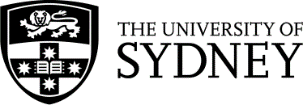 TeachersResearch Study: Secondary School  Teacher Attitudes Towards Inclusive Education in Australia and ChinaDavid Evans   PhD Sydney School of Education and Social WorkFaculty of Arts and Social Sciences Phone: +61 2 9351 8463 | Email: david.evans@sydney.edu.au
Miss Hongyu Chen (Master of Education [Research] student) | Email: hche6716@uni.sydney.edu.auWhat is this study about?We are conducting a research study about teachers attitudes towards inclusive education and educating students with disabilities. In this study we are particularly interested in the attitudes of secondary teachers in Australia, and China towards inclusive education. Taking part in this study is voluntary. Please read this sheet carefully and ask questions about anything that you don’t understand or want to know more about.Who is running the study?The study is being carried out by the following researchers:Dr David Evans, Professor of Special and Inclusive Education, Sydney School of Education and Social Work, University of Sydney. Dr Betty Luu, Research Fellow, Research Centre for Children and Families, Sydney School of Education and Social Work, University of Sydney Miss Hongyu Chen, Master of Education by Research Student, Sydney School of Education and Social Work, University of Sydney Miss Hongyu Chen is conducting this study as the basis for the degree of the Master of Education (Research) at The University of Sydney under the supervision of Drs David Evans and Betty Luu.Who can take part in the study? You have been invited to take part in this study because you teach in a school that caters for students in Years 7 to 10 (i.e., students are aged 12 to 16 years old). We are interested in hearing from all teachers. The curriculum/content area you teach does not matter; you do not need to have experience in teaching students with disabilities in your classes. We are seeking your insight into quality inclusive education for all students. What will the study involve for me?If you decide to take part in this study, you will be asked to complete an online questionnaire. The questionnaire asks you about your background, and your thoughts about inclusive education. We think that the questionnaire will take between 20 and 25 minutes of your time. The questionnaire can be accessed at the following website. This questionnaire is securely located within the University of Sydney, and your responses will be anonymous. No one, including us, will know which are your responses.Access the questionnaire at: https://sydney.au1.qualtrics.com/jfe/form/SV_4J9CxbHUtRh44XICan I withdraw once I’ve started?Being in this study is completely voluntary and you do not have to take part. Your decision will not affect your current or future relationship with the researchers or anyone else at The University of Sydney. If you decide to take part in the study and then change your mind you can withdraw by closing the website. No one will know as all responses (compete or incomplete) are anonymous. By submitting your survey, you consent to take part in the study. You can withdraw any time before you submit however once your responses are submitted, they cannot be withdrawn. This is because they are anonymous, and we will not be able to tell which one yours is. Are there any risks or costs?Aside from giving up your time, we do not expect that there will be any risks or costs associated with taking part in this study.Are there any benefits?You will not receive any direct benefits from being in the study.What will happen to information that is collected?By providing your consent, you are agreeing to us collecting information about you for the purposes of this study.Any information you provide us will be stored securely and we will only disclose it with your permission, unless we are required by law to release information. We are planning for the study findings to be published. You will not be individually identifiable in these publicationsYour questionnaire responses will be securely stored during and after the study. Only the researchers will have access to responses. Responses will be erased by the researchers five years after the completion of the study.Some results from the study may be used in future studies by the researchers listed on this project. We will obtain permission to use the data if this situation arises. Will I be told the results of the study?You have a right to receive feedback about the overall results of this study. This feedback will be in the form of a brief lay summary. If you would like feedback, please provide your contact details at the end of eh questionnaire; this information is not linked to your responses. What if I would like further information?When you have read this information, the following researcher/s will be available to discuss it with you further and answer any questions you may have: Miss Hongyu ChenSydney School of Education and Social Workhche6716@uni.sydney.edu.auDr Sisi WangNanjing Normal University of Special Educationsisiw007@njts.edu.cn or sisi007@hotmail.com (+86) 138 5178 5015What if I have a complaint or any concerns?The ethical aspects of this study have been approved by the Human Research Ethics Committee (HREC) of The University of Sydney [INSERT HREC Approval No.: 2021/XXX] according to the National Statement on Ethical Conduct in Human Research (2007). If you are concerned about the way this study is being conducted or you wish to make a complaint to someone independent from the study, please contact the University:In Australia:Human Ethics Managerhuman.ethics@sydney.edu.au+61 2 8627 8176In China:Dr Sisi WangNanjing Normal University of Special Educationsisiw007@njts.edu.cn or sisi007@hotmail.com (+86) 138 5178 5015This information sheet is for you to keep